Mike FinnReal Estate Agency106 S Main St, Virginia, IL 62691217-452-3311 or 217-473-8033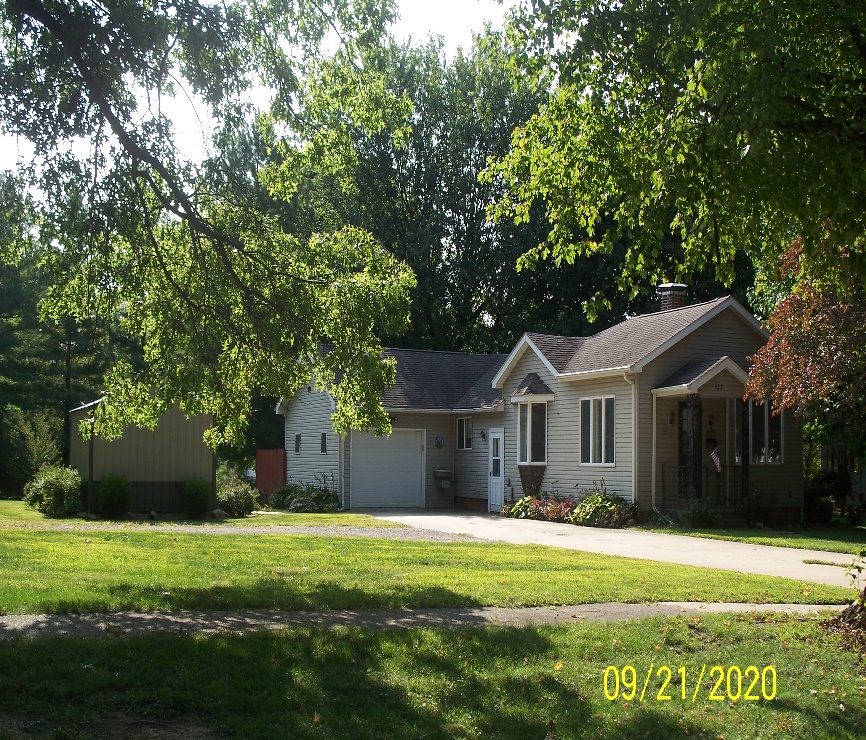 3 Bedroom 1 ½ Bath1 car attached garageNice KitchenDeck Large Deep Lot It is illegal to discriminate against any person because of race, color, religion, sex, handicap, familial status, or national origin.” 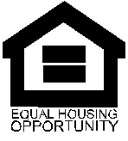 LISTINGADDRESSCITYPROPERTY TYPEBEDROOMSBATHROOMSPRICE Petefish422 S CassVirginiaResidential31$78,500ConstructionAge BuiltSquare FtFoundationConditionGarageLot SizeFrame1554BasementGood 1 car garage.5 acreZoningTaxesHeat/CoolRoof AgeSchool DistrictAverage UtilitiesGasResidentialForced Air/CAVirginiaAmerenWaterSewerWater HeaterWindowsInsulationAttic FanFenced YardCityCityPaved DriveUtility ShedStorm SewerRefrigeratorStoveDisposalWasher/ DryerKitchenLiving Family Bedroom 1Bedroom 2Bedroom 3FireplaceBathroom 1